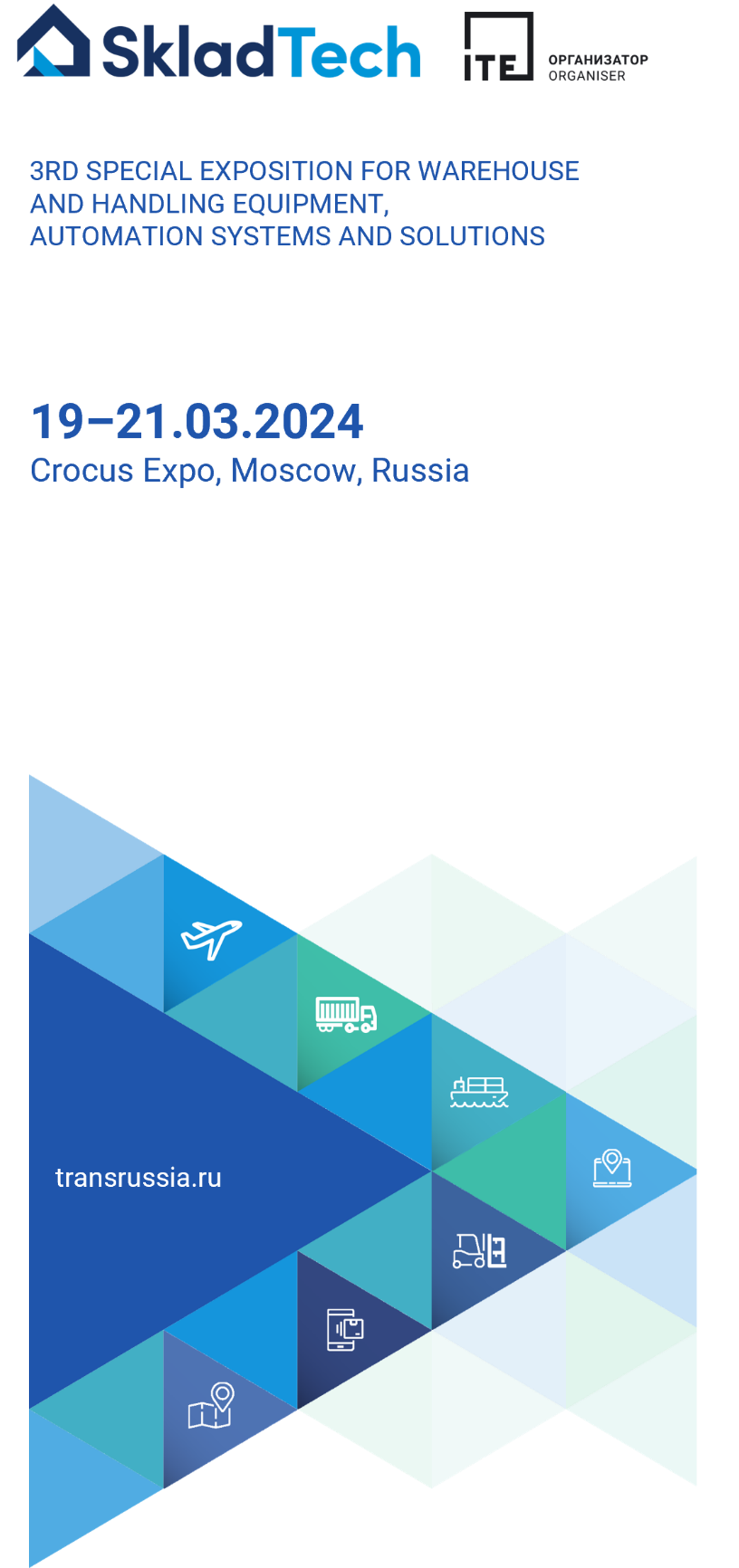 INVITATION TO SKLADTECH 2024Dear colleagues, _____________ invites you to visit our stand ________ at 3rd Special exposition for warehouse and handling equipment, automation systems and solutions SkladTech 2024. SkladTech is held at the same venue as the largest logistics exhibition TransRussia 2024.The exposition will be held from March, 19th till March, 21st 2024 in Moscow, Crocus Expo, Pavilion 3 (Myakinino metro station).Get your free e-ticket>> using our promocode tr24_____________.The number of promocode usage is unlimited. At our stand you will find:SEE YOU AT SKLADTECH 2024!Opening hours and venue’s address are on the website. Contact person:_______________________________________________